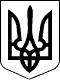                                                     проєкт	                                                                   УКРАЇНА ХМІЛЬНИЦЬКА РАЙОННА РАДА           ВІННИЦЬКОЇ ОБЛАСТІ                                                                                        Р І Ш Е Н Н Я  №   15 березня   2024 року                                          24 сесія      8 скликанняПро дострокове припинення повноважень депутата районної ради                                                                  Фурман Г.В.	Відповідно до пункту 10 частини 1 статті 43, частини 1 статті 49 Закону України «Про місцеве самоврядування в Україні», пункту 2 частини 2           статті 5 Закону України «Про статус депутатів місцевих рад», розглянувши заяву Фурман Галини Василівни від 26.02.2024 року про дострокове припинення нею повноважень депутата Хмільницької районної ради,  враховуючи висновки постійної комісії районної ради з питань  депутатської діяльності, регламенту, інформації та законності районна рада ВИРІШИЛА: 1.Припинити достроково повноваження депутата Хмільницької районної ради 8 скликання Фурман Галини Василівни, обраної від ВІННИЦЬКОЇ ОБЛАСНОЇ ОРГАНІЗАЦІЇ ПОЛІТИЧНОЇ ПАРТІЇ   «УКРАЇНСЬКА СТРАТЕГІЯ ГРОЙСМАНА»,  відповідно до її особистої заяви про дострокове припинення  депутатських повноважень. 2. Вивести Фурман Галину Василівну  зі складу  постійної комісії районної ради з питань депутатської діяльності, регламенту, інформації та законності земельних ресурсів та розвитку населених пунктів.3.Направити дане рішення до Хмільницької районної територіальної виборчої комісії.4.Контроль за виконанням даного рішення покласти на постійну комісію районної ради з питань  депутатської діяльності, регламенту, інформації та законності (Дудар Л.С.). Голова районної ради				Юрій СЛАБЧУК